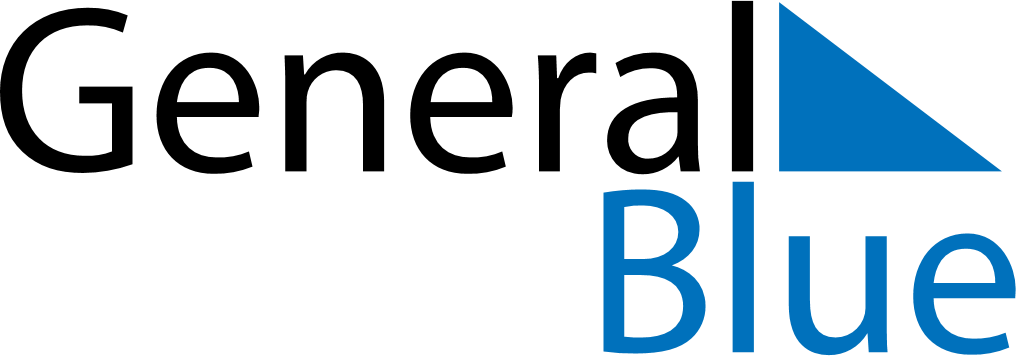 October 2028October 2028October 2028BahamasBahamasMONTUEWEDTHUFRISATSUN123456789101112131415National Heroes’ Day16171819202122232425262728293031